ЛИСТА НА ИЗБОРНИ НАСТАВНИ ПРЕДМЕТИ ЗА ЗИМСКИОТ СЕМЕСТАР ВО АКАДЕМСКАТА 2016/2017Студиска програма:   МУЗИЧКА ТЕОРИЈА И ПЕДАГОГИЈАСтудиска програма:КОМПОЗИЦИЈАСтудиска програма:ОРКЕСТАРСКО ДИРИГИРАЊЕСтудиска програма:МУЗИКОЛОГИЈАСтудиска програма:ЕТНОМУЗИКОЛОГИЈАСтудиска програма:ДУВАЧКИ НСТРУМЕНТИ,  ГУДАЧКИ ИНСТРУМЕНТИ, УДИРАЧКИ ИНСТРУМЕНТИ, ХАРФАСтудиска програма:   СОЛО ПЕЕЊЕСтудиска програма:   ПИЈАНОСтудиска програма:ХАРМОНИКАСтудиска програма:ГИТАРАСтудиска програма:АРАНЖИРАЊЕ НА ПОПУЛАРНИ ЖАНРОВИСтудиска програма:САКСОФОН, УДИРАЧКИ ИНСТРУМЕНТИ,КОНТРАБАС И ГИТАРА  - ПОПУЛАРНИ ЖАНРОВИ Студиска програма:СОЛО ПЕЕЊЕ  -  ПОПУЛАРНИ ЖАНРОВИ Студиска програма:   БАЛЕТСКА ПЕДАГОГИЈА – КЛАСИЧЕН БАЛЕТСтудиска програма:   БАЛЕТСКА ПЕДАГОГИЈА – СОВРЕМЕН ТАНЦ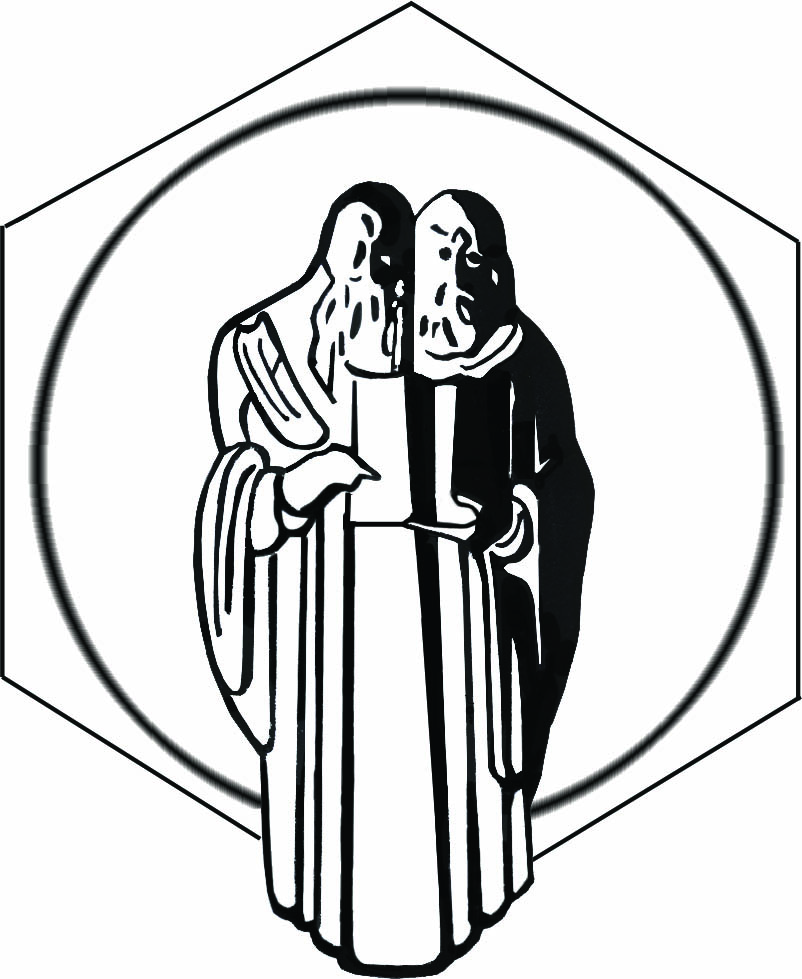 Република МакедонијаУниверзитет „Св.Кирил и Методиј“ во СкопјеФакултет за музичка уметност - Скопје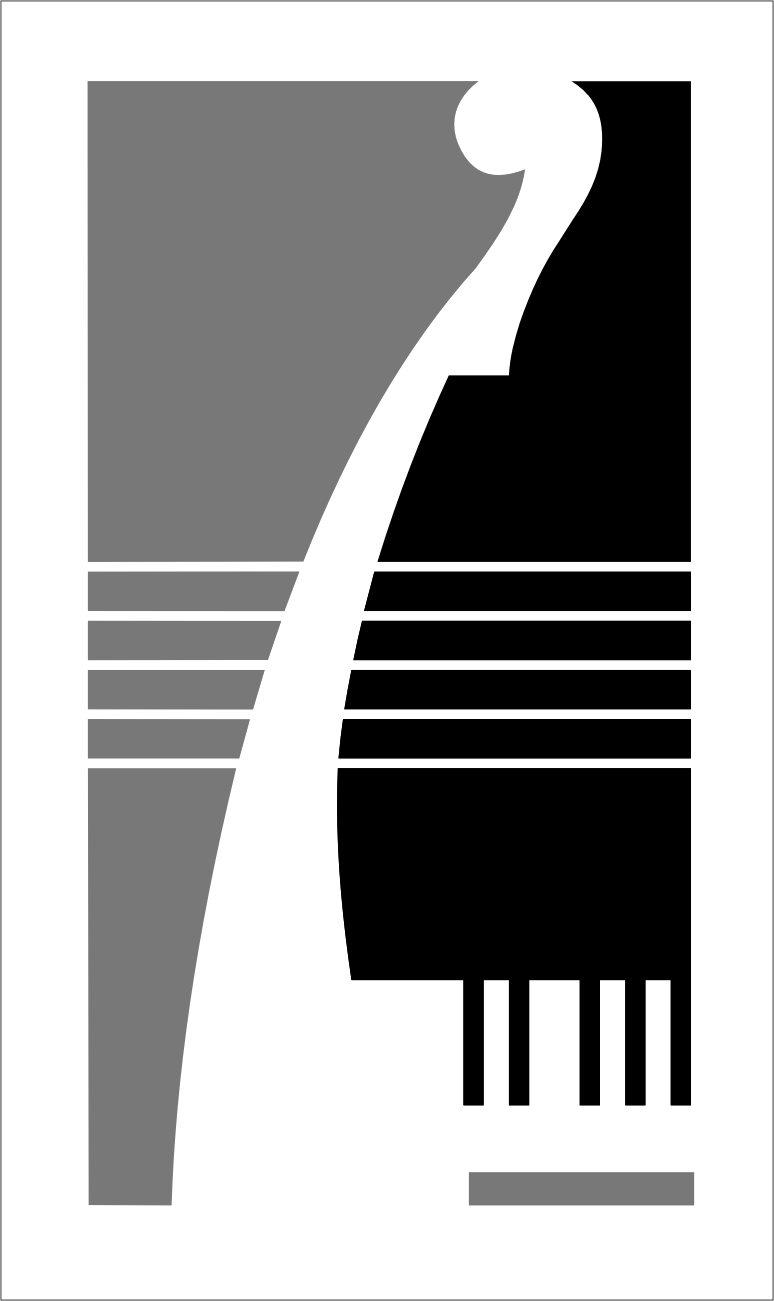 НазивКодСтатусНеделен фондБрој на кредитиВид на наставаПијано 71К117су1+03ИндивидуалнаПијано 81К118су1+03ИндивидуалнаЕстетика на музиката 11И501оо2+03КолективнаЕстетика на музиката 31И503оо2+03КолективнаИсторија на уметноста 11И205оо2+03КолективнаАудиовизија 11И311оо2+03КолективнаАудиовизија 31И313оо2+03КолективнаНотографија 11И309су2+03ГрупнаВовед во популарната музика 11И307су2+03КолективнаВокална техника 11И401су1+03ГрупнаМакедонски музички фолклор 11Т231оо2+03КолективнаСветски музички фолклор 11Т241002+03КолективнаСоциологија на музиката 11Т711оо2+03КолективнаПедагогија 11И203оо2+03КолективнаПсихологија 1(од V семестар)1И201оо2+03КолективнаВокална полифонија 1(во V семестар)1И211су2+03ГрупнаХорско пеење 11Т131су4+03КолективнаХорско пеење 21Т132су4+03КолективнаХорско пеење 31Т133су4+03КолективнаХорско пеење 41Т134су4+03КолективнаХорско пеење 51Т135су4+03КолективнаХорско пеење 61Т136су4+03КолективнаХорско пеење 71Т137су4+03КолективнаХорско пеење 81Т138су4+03КолективнаОркестар на народни инструменти 1(по избор на наставникот)1Т311су1+03КолективнаОркестар на народни инструменти 2(по избор на наставникот)1Т312су1+03КолективнаОркестар на народни инструменти 3(по избор на наставникот)1Т313су1+03КолективнаОркестар на народни инструменти 4(по избор на наставникот)1Т314су1+03КолективнаТехники на компонирање во музиката на XX век 11Т521су2+02ГрупнаЕлектронска музика 11Т281су2+03ГрупнаОснови на дигиталното  архивирање 11Т261су2+03ГрупнаОснови на методологија на научното истражување 11Т341оо2+03КолективнаМенаџмент и културни политики на изведувачките уметности 11Б241су2+03Групна Менаџмент и културни политики на изведувачките уметности 31Б243су2+03Групна НазивКодСтатусНеделен фондБрој на кредитиВид на наставаПијано 71К117су1+03ИндивидуалнаПијано 81К118су1+03ИндивидуалнаЕстетика на музиката 11И501оо2+03КолективнаЕстетика на музиката 31И503оо2+03КолективнаИсторија на уметноста 11И205оо2+03КолективнаАудиовизија 11И311оо2+03КолективнаАудиовизија 31И313оо2+03КолективнаНотографија 11И309су2+03ГрупнаВовед во популарната музика 11И307су2+03КолективнаВокална техника 11И401су1+03ГрупнаМакедонски музички фолклор 11Т231оо2+03КолективнаСветски музички фолклор 11Т241002+03КолективнаСоциологија на музиката 11Т711оо2+03КолективнаПедагогија 11И203оо2+03КолективнаПсихологија 1(од V семестар)1И201оо2+03КолективнаИсторија на музиката 11Т141оо2+03КолективнаИсторија на музиката 31Т143оо2+03КолективнаИсторија на музиката 51Т145оо2+03КолективнаВокална полифонија 11И211су2+03ГрупнаВокална полифонија 21И212су2+03ГрупнаХорско пеење 11Т131су4+03КолективнаХорско пеење 21Т132су4+03КолективнаХорско пеење 31Т133су4+03КолективнаХорско пеење 41Т134су4+03КолективнаОснови на диригирање со свирење партитури 11Т631су1+01ГрупнаИсторија на вокалната уметност и литература 11Д601оо2+03КолективнаОснови на дигитално архивирање 11Т261су2+03ГрупнаТеорија на изведбата 11Т441оо2+03ГрупнаТеорија на изведбата 31Т443оо2+03ГрупнаОснови на методологија на научно истражување 11Т341оо2+03Колективна Методика на музичката настава 11Т181су2+05ГрупнаМетодика на музичката настава 31Т183су2+05ГрупнаМузичка продукција 11Т291су2+05ГрупнаМенаџмент и културни политики на изведувачките уметности 11Б241су2+03Групна Менаџмент и културни политики на изведувачките уметности 31Б243су2+03Групна НазивКодСтатусНеделен фондБрој на кредитиВид на наставаПијано 71К107су1+03ИндивидуалнаПијано 81К108су1+03ИндивидуалнаЕстетика на музиката 11И501оо2+03КолективнаЕстетика на музиката 31И503оо2+03КолективнаИсторија на уметноста 11И205оо2+03КолективнаАудиовизија 11И311оо2+03КолективнаАудиовизија 31И313оо2+03КолективнаНотографија 11И309су2+03ГрупнаВовед во популарната музика 11И307су2+03КолективнаВокална техника 11И401су1+03ГрупнаМакедонски музички фолклор 11Т231оо2+03КолективнаСветски музички фолклор 11Т241002+03КолективнаСоциологија на музиката 11Т711оо2+03КолективнаПедагогија 11И203оо2+03КолективнаПсихологија 1(од V семестар)1И201оо2+03КолективнаИсторија на музиката 11Т141оо2+03КолективнаИсторија на музиката 31Т143оо2+03КолективнаИсторија на музиката 51Т145оо2+03КолективнаЕлектронска музика 11Т281су2+03ГрупнаХорско пеење 11Т131су4+03КолективнаХорско пеење 21Т132су4+03КолективнаХорско пеење 31Т133су4+03КолективнаХорско пеење 41Т134су4+03КолективнаИсторија на вокалната уметност и литература 11Д601оо2+03КолективнаТехники на компонирање во музиката на XX век 11Т521су2+02ГрупнаОснови на дигитално архивирање 11Т261су2+03ГрупнаТеорија на изведбата 11Т441оо2+03ГрупнаТеорија на изведбата 31Т443оо2+03ГрупнаОснови на методологија на научно истражување 11Т341оо2+03ГрупнаСвирење партитури 11Т561су1+01ИндивидуалнаСвирење партитури 21Т562су1+01ИндивидуалнаСвирење партитури 51Т565су2+03ИндивидуалнаСвирење партитури 61Т566су2+03ИндивидуалнаМузичка продукција 11Т291су2+05ГрупнаМетодика на музичката настава 11Т181су2+05ГрупнаМетодика на музичката настава 31Т183су2+06ГрупнаВокално студио 31Д533су2+03ГрупнаВокално студио 41Д534су2+03ГрупнаМенаџмент и културни политики на изведувачките уметности 11Б241су2+03Групна Менаџмент и културни политики на изведувачките уметности 31Б243су2+03Групна НазивКодСтатусНеделен фондБрој на кредитиВид на наставаПијано 71К107су1+03ИндивидуалнаПијано 81К108су1+03ИндивидуалнаЕстетика на музиката 11И501оо2+03КолективнаЕстетика на музиката 31И503оо2+03КолективнаИсторија на уметноста 11И205оо2+03КолективнаАудиовизија 11И311оо2+03КолективнаАудиовизија 31И313оо2+03КолективнаНотографија 11И309су2+03ГрупнаВовед во популарната музика 11И307су2+03КолективнаВокална техника 11И401су1+03ГрупнаСветски музички фолклор 11Т241002+03КолективнаПедагогија 11И203оо2+03КолективнаПсихологија 1(од V семестар)1И201оо2+03КолективнаЕлектронска музика 11Т281су2+03ГрупнаСолфеж 31Т103су2+03ГрупнаВокална полифонија 1(во III семестар)1И211су2+03ГрупнаОснови на методологија на научно истражување 11Т341оо2+03КолективнаКолективнаХорско пеење 11Т131су4+03КолективнаКолективнаХорско пеење 21Т132су4+03КолективнаКолективнаХорско пеење 31Т133су4+03КолективнаКолективнаhХорско пеење 41Т134су4+03КолективнаКолективнаИсторија на вокалната уметност и литература 11Д601оо2+03КолективнаКолективнаТехники на компонирање во музиката на XX век 11Т521су2+02ГрупнаГрупнаОснови на дигитално архивирање 11Т261су2+03ГрупнаГрупнаТеорија на изведбата 11Т441оо2+03ГрупнаГрупнаТеорија на изведбата 31Т443оо2+03ГрупнаГрупнаИсторија на балет 11Б151оо2+03ГрупнаГрупнаХармонија 31Т123су2+03ГрупнаГрупнаИзведувачка техника на орфов и народен инструментариум 11Т201оо2+03ГрупнаГрупнаМетодика на музичката настава 11Т181су2+05ГрупнаГрупнаМетодика на музичката настава 31Т183су2+06ГрупнаГрупнаОснови на диригирање 11Т611су2+03ГрупнаГрупнаМенаџмент и културни политики на изведувачките уметности 11Б241су2+03Групна Групна Менаџмент и културни политики на изведувачките уметности 31Б243су2+03Групна Групна НазивКодСтатусНеделен фондБрој на кредитиВид на наставаПијано 31К213су1+03ИндивидуалнаПијано 41К214су1+03ИндивидуалнаПијано 51К215су1+03ИндивидуалнаПијано 61К216су1+03ИндивидуалнаПијано 71К107су1+03ИндивидуалнаПијано 81К108су1+03ИндивидуалнаЕстетика на музиката 11И501оо2+03КолективнаЕстетика на музиката 31И503оо2+03КолективнаИсторија на уметноста 11И205оо2+03КолективнаАудиовизија 11И311оо2+03КолективнаАудиовизија 31И313оо2+03КолективнаНотографија 11И309су2+03ГрупнаВовед во популарната музика 11И307су2+03КолективнаВокална техника 11И401су1+03ГрупнаПедагогија 11И203оо2+03КолективнаПсихологија 1(од V семестар)1И201оо2+03КолективнаЕлектронска музика 11Т281су2+03ГрупнаВокална полифонија 11И211су2+03ГрупнаИсторија на музиката 31Т143оо2+03КолективнаИсторија на музиката 51Т145оо2+03КолективнаМузички форми со анализа 31Т173су2+03ГрупнаОснови на методологија на научно истражување 11Т341оо2+03КолективнаХорско пеење 11Т131су4+03КолективнаХорско пеење 21Т132су4+03КолективнаХорско пеење 31Т133су4+03КолективнаХорско пеење 41Т134су4+03КолективнаОркестар на народни инструменти 1(по избор на наставникот)1Т311су1+03КолективнаОркестар на народни инструменти 2(по избор на наставникот)1Т312су1+03КолективнаОркестар на народни инструменти 3(по избор на наставникот)1Т313су1+03КолективнаОркестар на народни инструменти 4(по избор на наставникот)1Т314су1+03КолективнаТехники на компонирање во музиката на XX век 11Т521су2+02ГрупнаОснови на дигитално архивирање 11Т261су2+03ГрупнаМетодика на музичката настава 11Т181су2+05ГрупнаМетодика на музичката настава 31Т183су2+06ГрупнаОснови на диригирање 11Т611су2+03ГрупнаНазивКодСтатусНеделен фондБрој на кредитиВид на наставаОркестарски делници 11С201су1+03ГрупнаОркестарски делници 21С202су1+03ГрупнаОркестарски делници 31С203су1+03ГрупнаОркестарски делници 41С204су1+03ГрупнаКамерна музика 1(по избор на наставникот, во I семестар) )1С101су1+03ГрупнаКорепетиција 11К601су0+13ИндивидуалнаКорепетиција 21К602су0+13ИндивидуалнаКорепетиција 31К603су0+13ИндивидуалнаКорепетиција 41К604су0+13ИндивидуалнаКорепетиција 51К605су0+13ИндивидуалнаКорепетиција 61К606су0+13ИндивидуалнаКорепетиција 71К607су0+13ИндивидуалнаКорепетиција 81К608су0+13ИндивидуалнаЕстетика на музиката 11И501оо2+03КолективнаЕстетика на музиката 31И503оо2+03КолективнаСоциологија на музиката 11Т711оо2+03КолективнаИсторија на уметноста 11И205оо2+03КолективнаАудиовизија 11И311оо2+03КолективнаАудиовизија 31И313оо2+03КолективнаНотографија 11И309су2+03ГрупнаВовед во популарната музика 11И307су2+03КолективнаВокална техника 11И401су1+03ГрупнаМакедонски музички фолклор 12Т231оо2+03КолективнаСветски музички фолклор 11Т241002+03КолективнаПедагогија 11И203оо2+03КолективнаПсихологија 1(од V семестар)1И201оо2+03КолективнаЕлектронска музика 11Т281су2+03ГрупнаСолфеж 31Т103су2+03ГрупнаВокална полифонија 11И211су2+03ГрупнаИнструментална полифонија 11Т271су2+03ГрупнаХармонска анализа 1(во III, V или VII семестар)1Т221су2+04ГрупнаИсторија на музиката 11Т141оо2+03КолективнаМузички форми со анализа 1(во V семестар)1Т171су2+03ГрупнаМузички форми со анализа 3(во VII семестар)1Т173су2+03ГрупнаБиг бенд 1 (по избор на наставникот)1Т911су4+03КолективнаБиг бенд 2 (по избор на наставникот)1Т912су4+03КолективнаБиг бенд 3 (по избор на наставникот)1Т913су4+03КолективнаБиг бенд 4 (по избор на наставникот)1Т914су4+03КолективнаБиг бенд 5 (по избор на наставникот)1Т915су4+03КолективнаБиг бенд 6 (по избор на наставникот)1Т916су4+03КолективнаБиг бенд 7 (по избор на наставникот)1Т917су4+03КолективнаБиг бенд 8 (по избор на наставникот)1Т918су4+03КолективнаОсн0ви на аранжирање и оркестрација 11Т551су2+03КолективнаТехники на компонирање во музиката на XX век 11Т521су2+02КолективнаОснови на дигиталното архивирање 11Т261су2+03ГрупнаТеорија на изведбата 11Т441оо2+03ГрупнаТеорија на изведбата 31Т443оо2+03ГрупнаОснови на диригирање 11Т611су2+03ГрупнаМенаџмент и културни политики на изведувачките уметности 11Б241су2+03Групна Менаџмент и културни политики на изведувачките уметности 31Б243су2+03Групна НазивКодСтатусНеделен фондБрој на кредитиВид на наставаЕстетика на музиката 11И501оо2+03КолективнаЕстетика на музиката 31И503оо2+03КолективнаСоциологија на музиката 11Т711оо2+03КолективнаИсторија на уметноста 11И205оо2+03КолективнаАудиовизија 11И311оо2+03КолективнаАудиовизија 31И313оо2+03КолективнаНотографија 11И309су2+03ГрупнаМакедонски музички фолклор 11Т231оо2+03КолективнаСветски музички фолклор 11Т241002+03КолективнаПедагогија 11И203оо2+03КолективнаПсихологија 1(од V семестар)1И201оо2+03КолективнаЕлектронска музика 11Т281су2+03ГрупнаСолфеж 31Т103су2+03ГрупнаВокална полифонија 11И211су2+03ГрупнаИнструментална  полифонија 11Т271су2+03ГрупнаХармонска анализа 1(во III, V или VII семестар)1Т221су2+04ГрупнаИсторија на музиката 11Т141оо2+03КолективнаМузички форми со анализа 1(во V семестар)1Т171су2+03ГрупнаМузички форми со анализа 3(во VII семестар)1Т173су2+03ГрупнаПијано 51К115су1+03ИндивидуалнаПијано 61К116су1+03ИндивидуалнаПијано 71К117су1+03ИндивидуалнаПијано 81К118су1+03ИндивидуалнаХорско пеење 11Т131су4+о3КолективнаХорско пеење 21Т132су4+о3КолективнаХорско пеење 71Т137су4+о3КолективнаХорско пеење  81Т138су4+о3КолективнаБиг бенд 1 (по избор на наставникот)1Т911су4+03КолективнаБиг бенд 2(по избор на наставникот)1Т912су4+03КолективнаБиг бенд 3(по избор на наставникот)1Т913су4+03КолективнаБиг бенд 4(по избор на наставникот)1Т914су4+03КолективнаОснови на дигиталното архивирање 11Т261су2+03ГрупнаОснови на дигиталното архивирање 21Т262су2+03ГрупнаТрадиционално пеење 11Т841су1+о3ГрупнаТеорија на изведбата 11Т441оо2+03ГрупнаТеорија на изведбата 31Т443оо2+03ГрупнаОснови на диригирање 11Т611су2+03ГрупнаМенаџмент и културни политики на изведувачките уметности 11Б241су2+03Групна Менаџмент и културни политики на изведувачките уметности 31Б243су2+03Групна НазивКодСтатусНеделен фондБрој на кредитиВид на наставаКамерна музика 1(по избор на наставникот, во I семестар) 1С101су1+03ГрупнаЕстетика на музиката 11И501оо2+03КолективнаЕстетика на музиката 31И503оо2+03КолективнаСоциологија на музиката 11Т711оо2+03КолективнаИсторија на уметноста 11И205оо2+03КолективнаАудиовизија 11И311оо2+03КолективнаАудиовизија 31И313оо2+03КолективнаНотографија 11И309су2+03ГрупнаМакедонски музички фолклор 11Т231оо2+03КолективнаСветски музички фолклор 11Т241002+03КолективнаПедагогија 11И203оо2+03КолективнаПсихологија 1(од V семестар)1И201оо2+03КолективнаСолфеж 31Т103су2+03ГрупнаВокална полифонија 11И211су2+03ГрупнаИнструментална  полифонија 11Т271су2+03ГрупнаХармонска анализа 1(во III, V или VII семестар)1Т221су2+04ГрупнаИсторија на музиката 11Т141оо2+03КолективнаМузички форми со анализа 1(во V семестар)1Т171су2+03ГрупнаМузички форми со анализа 3(во VII семестар)1Т173су2+03ГрупнаБиг бенд 1 (по избор на наставникот)1Т911су1+03КолективнаБиг бенд 2(по избор на наставникот)1Т912су1+03КолективнаБиг бенд 3(по избор на наставникот)1Т913су1+03КолективнаБиг бенд 4(по избор на наставникот)1Т914су1+03КолективнаХорско пеење 51Т135су4+03КолективнаХорско пеење 61Т136су4+03КолективнаОсн0ви на аранжирање и оркестрација 11Т551су2+03КолективнаТехники на компонирање во музиката на XX век 11Т521су2+02КолективнаЕлектронска музика 11Т281су2+03ГрупнаОснови на дигиталното архивирање 11Т261су2+03ГрупнаТеорија на изведбата 11Т441оо2+03ГрупнаТеорија на изведбата 31Т443оо2+03ГрупнаОснови на диригирање 11Т611су2+03ГрупнаМенаџмент и културни политики на изведувачките уметности 11Б241су2+03Групна Менаџмент и културни политики на изведувачките уметности 31Б243су2+03Групна НазивКодСтатусНеделен фондБрој на кредитиВид на наставаКамерна музика 1(по избор на наставникот, во I семестар) 1С101су1+03ГрупнаЕстетика на музиката 11И501оо2+03КолективнаЕстетика на музиката 31И503оо2+03КолективнаСоциологија на музиката 11Т711оо2+03КолективнаИсторија на уметноста 11И205оо2+03КолективнаАудиовизија 11И311оо2+03КолективнаАудиовизија 31И313оо2+03КолективнаНотографија 11И309су2+03ГрупнаМакедонски музички фолклор 11Т231оо2+03КолективнаСветски музички фолклор 11Т241002+03КолективнаПедагогија 11И203оо2+03КолективнаПсихологија 1(од V семестар)1И201оо2+03КолективнаСолфеж 31Т103су2+03ГрупнаВокална полифонија 11И211су2+03ГрупнаИнструментална  полифонија 11Т271су2+03ГрупнаХармонска анализа 1(во III, V или VII семестар)1Т221су2+04ГрупнаИсторија на музиката 11Т141оо2+03КолективнаМузички форми со анализа 1(во V семестар)1Т171су2+03ГрупнаМузички форми со анализа 3(во VII семестар)1Т173су2+03ГрупнаХорско пеење 31Т133су4+03КолективнаХорско пеење 41Т134су4+03КолективнаХорско пеење 51Т135су4+03КолективнаХорско пеење 61Т136су4+03КолективнаОсн0ви на аранжирање и оркестрација 11Т551су2+03КолективнаТехники на компонирање во музиката на XX век 11Т521су2+02КолективнаЕлектронска музика 11Т281су2+03ГрупнаОснови на дигиталното архивирање 11Т261су2+03ГрупнаТеорија на изведбата 11Т441оо2+03ГрупнаТеорија на изведбата 31Т443оо2+03ГрупнаАнсамбл 11Т921су2+02КолективнаАнсамбл 21Т922су2+02КолективнаОснови на диригирање 11Т611су2+03ГрупнаМенаџмент и културни политики на изведувачките уметности 11Б241су2+03Групна Менаџмент и културни политики на изведувачките уметности 31Б243су2+03Групна НазивКодСтатусНеделен фондБрој на кредитиВид на наставаЕстетика на музиката 11И501оо2+03КолективнаЕстетика на музиката 31И503оо2+03КолективнаСоциологија на музиката 11Т711оо2+03КолективнаИсторија на уметноста 11И205оо2+03КолективнаАудиовизија 11И311оо2+03КолективнаАудиовизија 31И313оо2+03КолективнаНотографија 11И309су2+03ГрупнаВокална техника 11И401су1+03ГрупнаМакедонски музички фолклор 11Т231оо2+03КолективнаСветски музички фолклор 11Т241002+03КолективнаПедагогија 11И203оо2+03КолективнаПсихологија 1(од V семестар)1И201оо2+03КолективнаСолфеж 31Т103су2+03ГрупнаВокална полифонија 11И211су2+03ГрупнаИнструментална  полифонија 11Т271су2+03ГрупнаХармонска анализа 1(во III, V или VII семестар)1Т221су2+04ГрупнаИсторија на музиката 11Т141оо2+03КолективнаМузички форми со анализа 1(во V семестар)1Т171су2+03ГрупнаМузички форми со анализа 3(во VII семестар)1Т173су2+03ГрупнаХорско пеење 11Т131су4+03КолективнаХорско пеење 21Т132су4+03КолективнаХорско пеење 31Т133су4+03КолективнаХорско пеење 41Т134су4+03КолективнаБиг бенд 1 (по избор на наставникот)1Т911су4+03КолективнаБиг бенд 2(по избор на наставникот)1Т912су4+03КолективнаБиг бенд 3(по избор на наставникот)1Т913су4+03КолективнаБиг бенд 4(по избор на наставникот)1Т914су4+03КолективнаАнсамбл 11Т921су2+03КолективнаАнсамбл 21Т922су2+03КолективнаАнсамбл 31Т923су2+03КолективнаАнсамбл 41Т924су2+03КолективнаОсн0ви на аранжирање и оркестрација 11Т551су2+03КолективнаТехники на компонирање во музиката на XX век 11Т521су2+02КолективнаЕлектронска музика 11Т281су2+03ГрупнаОснови на дигиталното архивирање 11Т261су2+03ГрупнаТеорија на изведбата 11Т441оо2+03ГрупнаТеорија на изведбата 31Т443оо2+03ГрупнаМузичка продукција 11Т291су2+05ГрупнаОснови на диригирање 11Т611су2+03ГрупнаМенаџмент и културни политики на изведувачките уметности 11Б241су2+03Групна Менаџмент и културни политики на изведувачките уметности 31Б243су2+03Групна НазивКодСтатусНеделен фондБрој на кредитиВид на наставаИмпровизација 3(од V семестар)1П123су2+04ГрупнаЕстетика на музиката 11И501оо2+03КолективнаЕстетика на музиката 31И503оо2+03КолективнаСоциологија на музиката 11Т711оо2+03КолективнаИсторија на уметноста 11И205оо2+03КолективнаАудиовизија 11И311оо2+03КолективнаАудиовизија 31И313оо2+03КолективнаНотографија 11И309су2+03ГрупнаМакедонски музички фолклор 11Т231оо2+03КолективнаПедагогија 11И203оо2+03КолективнаПсихологија 1(од V семестар)1И201оо2+03КолективнаЕлектронска музика 11Т281су2+03ГрупнаСолфеж 31Т103су2+03ГрупнаВокална полифонија 11И211су2+03ГрупнаИнструментална  полифонија 11Т271су2+03ГрупнаИсторија на музиката 11Т141оо2+03КолективнаИсторија на музиката 31Т143оо2+03КолективнаИсторија на музиката 51Т145оо2+03КолективнаМузички форми со анализа 1(во V семестар)1Т171су2+03ГрупнаМузички форми со анализа 3(во VII семестар)1Т173су2+03ГрупнаХорско пеење 11Т131су4+03КолективнаХорско пеење 21Т132су4+03КолективнаХорско пеење 31Т133су4+03КолективнаХорско пеење 41Т134су4+03КолективнаБиг бенд 1 (по избор на наставникот)1Т911су4+03КолективнаБиг бенд 2 (по избор на наставникот)1Т912су4+03КолективнаБиг бенд 3 (по избор на наставникот)1Т913су4+03КолективнаБиг бенд 4 (по избор на наставникот)1Т914су4+03КолективнаБиг бенд 5 (по избор на наставникот)1Т915су4+03КолективнаБиг бенд 6 (по избор на наставникот)1Т916су4+03КолективнаБиг бенд 7 (по избор на наставникот)1Т917су4+03КолективнаБиг бенд 8 (по избор на наставникот)1Т918су4+03КолективнаОснови на дигиталното архивирање 11Т261су2+03ГрупнаТеорија на изведбата 11Т441оо2+03ГрупнаТеорија на изведбата 31Т443оо2+03ГрупнаМенаџмент и културни политики на изведувачките уметности 11Б241су2+03Групна Менаџмент и културни политики на изведувачките уметности 31Б243су2+03Групна Хармонска анализа 1(во III, V или VII семестар)1Т221су2+04ГрупнаНазивКодСтатусНеделен фондБрој на кредитиВид на наставаХармонија на популарната музика 3(од III семестар)1П133су2+03ГрупнаИмпровизација 3(од V семестар)1П123су2+04ГрупнаЕстетика на музиката 11И501оо2+03КолективнаЕстетика на музиката 31И503оо2+03КолективнаСоциологија на музиката 11Т711оо2+03КолективнаИсторија на уметноста 11И205оо2+03КолективнаАудиовизија 11И311оо2+03КолективнаАудиовизија 31И313оо2+03КолективнаНотографија 11И309су2+03ГрупнаМакедонски музички фолклор 11Т231оо2+03КолективнаПедагогија 11И203оо2+03КолективнаПсихологија 1(од V семестар)1И201оо2+03КолективнаЕлектронска музика 11Т281су2+03ГрупнаСолфеж 11Т101су2+03ГрупнаСолфеж 31Т103су2+03ГрупнаВокална полифонија 11И211су2+03ГрупнаИнструментална  полифонија 11Т271су2+03ГрупнаИсторија на музиката 11Т141оо2+03КолективнаИсторија на музиката 31Т143оо2+03КолективнаИсторија на музиката 51Т145оо2+03КолективнаМузички форми со анализа 1(во V семестар)1Т171су2+03ГрупнаХорско пеење 11Т131су4+03КолективнаХорско пеење 21Т132су4+03КолективнаХорско пеење 31Т133су4+03КолективнаХорско пеење 41Т134су4+03КолективнаБиг бенд 1 (по избор на наставникот)1Т911су4+03КолективнаБиг бенд 2 (по избор на наставникот)1Т912су4+03КолективнаБиг бенд 3 (по избор на наставникот)1Т913су4+03КолективнаБиг бенд 4 (по избор на наставникот)1Т914су4+03КолективнаБиг бенд 5 (по избор на наставникот)1Т915су4+03КолективнаБиг бенд 6 (по избор на наставникот)1Т916су4+03КолективнаБиг бенд 7 (по избор на наставникот)1Т917су4+03КолективнаБиг бенд 8 (по избор на наставникот)1Т918су4+03КолективнаОснови на дигиталното архивирање 11Т261су2+03ГрупнаТрадиционално пеење 11Т841су1+о3ГрупнаТеорија на изведбата 11Т441оо2+03ГрупнаТеорија на изведбата 31Т443оо2+03ГрупнаМенаџмент и културни политики на изведувачките уметности 11Б241су2+03Групна Менаџмент и културни политики на изведувачките уметности 31Б243су2+03Групна Хармонска анализа 1(во III, V или VII семестар)1Т221су2+04ГрупнаНазивКодСтатусНеделен фондБрој на кредитиВид на наставаХармонија на популарната музика 3(од III семестар)1П133су2+03ГрупнаИмпровизација 3(од V семестар)1П123су2+04ГрупнаЕстетика на музиката 11И501оо2+03КолективнаЕстетика на музиката 31И503оо2+03КолективнаСоциологија на музиката 11Т711оо2+03КолективнаИсторија на уметноста 11И205оо2+03КолективнаАудиовизија 11И311оо2+03КолективнаАудиовизија 31И313оо2+03КолективнаНотографија 11И309су2+03ГрупнаМакедонски музички фолклор 11Т231оо2+03КолективнаПедагогија 11И203оо2+03КолективнаПсихологија 1(од V семестар)1И201оо2+03КолективнаЕлектронска музика 11Т281су2+03ГрупнаСолфеж 31Т103су2+03ГрупнаВокална полифонија 11И211су2+03ГрупнаИнструментална  полифонија 11Т271су2+03ГрупнаИсторија на музиката 11Т141оо2+03КолективнаИсторија на музиката 31Т143оо2+03КолективнаИсторија на музиката 51Т145оо2+03КолективнаМузички форми со анализа 1(во V семестар)1Т171су2+03ГрупнаХорско пеење 11Т131су4+03КолективнаХорско пеење 21Т132су4+03КолективнаХорско пеење 31Т133су4+03КолективнаХорско пеење 41Т134су4+03КолективнаБиг бенд 1 (по избор на наставникот)1Т911су4+03КолективнаБиг бенд 2 (по избор на наставникот)1Т912су4+03КолективнаБиг бенд 3 (по избор на наставникот)1Т913су4+03КолективнаБиг бенд 4 (по избор на наставникот)1Т914су4+03КолективнаБиг бенд 5 (по избор на наставникот)1Т915су4+03КолективнаБиг бенд 6 (по избор на наставникот)1Т916су4+03КолективнаБиг бенд 7 (по избор на наставникот)1Т917су4+03КолективнаБиг бенд 8 (по избор на наставникот)1Т918су4+03КолективнаОснови на дигиталното архивирање 11Т261су2+03ГрупнаТрадиционално пеење 11Т841су1+о3ГрупнаТеорија на изведбата 11Т441оо2+03ГрупнаТеорија на изведбата 31Т443оо2+03ГрупнаМенаџмент и културни политики на изведувачките уметности 11Б241су2+03Групна Менаџмент и културни политики на изведувачките уметности 31Б243су2+03Групна Хармонска анализа 1(во III, V или VII семестар)1Т221су2+04ГрупнаСценски движења со танци 11Д501су2+03ГрупнаНазивКодСтатусНеделен фондБрој на кредитиВид на наставаЕстетика на музиката 11И501оо2+03КолективнаЕстетика на музиката 31И503оо2+03КолективнаИсторија на уметноста 11И205оо2+03КолективнаИсторија на музиката 11Т141оо2+03КолективнаИсторија на музиката 31Т143оо2+03КолективнаИсторија на музиката 51Т145оо2+03КолективнаАудиовизија 11И311оо2+03КолективнаАудиовизија 31И313оо2+03КолективнаВовед во популарната музика 11И307су2+03КолективнаОснови на музичките форми со анализа 11Т175су2+03КолективнаМакедонски музички фолклор 11Т231оо2+03КолективнаСветски музички фолклор 11Т241002+03КолективнаСоциологија на музиката 11Т711оо2+03КолективнаПедагогија 11И203оо2+03КолективнаПсихологија 1(од V семестар)1И201оо2+03КолективнаТеорија на изведбата 11Т441оо2+03КолективнаТеорија на изведбата 31Т443оо2+03ГрупнаИсторија и анализа на модерен и современ танц 1 1Б271су2+03Групна Историја и анализа на модерен и современ танц 31Б273су2+03Групна Теориски дискурси на современиот танц 1 1Б231су2+03Групна Теориски дискурси на современиот танц 3 1Б233су2+03Групна Менаџмент и културни политики на изведувачките уметности 11Б241су2+03Групна Менаџмент и културни политики на изведувачките уметности 31Б243су2+03Групна Композиција на современ и модерен танц 1 1Б221су2+03Групна Композиција на современ и модерен танц 3 1Б223су2+03Групна Основи на актерска игра 11Д521су2+03ГрупнаМодерен танц 11Б281су2+03ГрупнаНазивКодСтатусНеделен фондБрој на кредитиВид на наставаЕстетика на музиката 11И501оо2+03КолективнаЕстетика на музиката 31И503оо2+03КолективнаИсторија на уметноста 11И205оо2+03КолективнаИсторија на музиката 11Т141оо2+03КолективнаИсторија на музиката 31Т143оо2+03КолективнаИсторија на музиката 51Т145оо2+03КолективнаАудиовизија 11И311оо2+03КолективнаАудиовизија 31И313оо2+03КолективнаВовед во популарната музика 11И307су2+03КолективнаОснови на музичките форми со анализа 11Т175су2+03КолективнаМакедонски музички фолклор 11Т231оо2+03КолективнаСветски музички фолклор 11Т241002+03КолективнаСоциологија на музиката 11Т711оо2+03КолективнаПедагогија 11И203оо2+03КолективнаПсихологија 1(од V семестар)1И201оо2+03КолективнаТеорија на изведбата 11Т441оо2+03КолективнаТеорија на изведбата 31Т443оо2+03ГрупнаРепертоар 11Б111су2+03ГрупнаРепертоар 31Б113су2+03ГрупнаИсторија на балетот 51Б155оо2+03КолективнаКарактерни игри со пијано придружба 31Б123су2+03Групна Карактерни игри со пијано придружба 51Б125су2+03Групна Историски игри со пијано придружба 51Б135су2+03Групна Композиција на класичен балет 11Б171су2+03Групна Дуетен танц 11Б161су2+03Групна Основи на актерска игра 11Д521су2+03ГрупнаМодерен танц 11Б281су2+03Групна